ВНИМАНИЕ ВСЕМ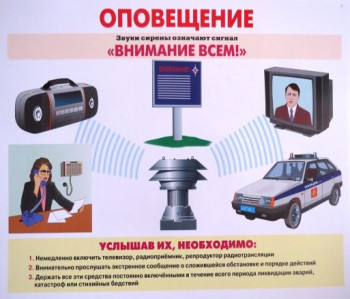 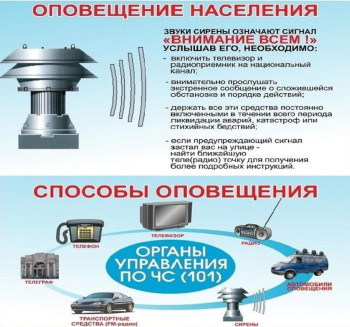 УВАЖАЕМЫЕ ЖИТЕЛИТАБУНЩИКОВСКОГО   СЕЛЬСКОГО   ПОСЕЛЕНИЯ !В случае возникновения чрезвычайных ситуаций для привлечения внимания населения на территории Табунщиковского  сельского  поселения включаются электросирены. ЗАПОМНИТЕ! Включение сирен означает сигнал «ВНИМАНИЕ ВСЕМ!».Напоминаем, что тренировки по оповещению населения с запуском электросирен проводятся ежемесячно.